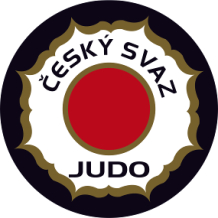 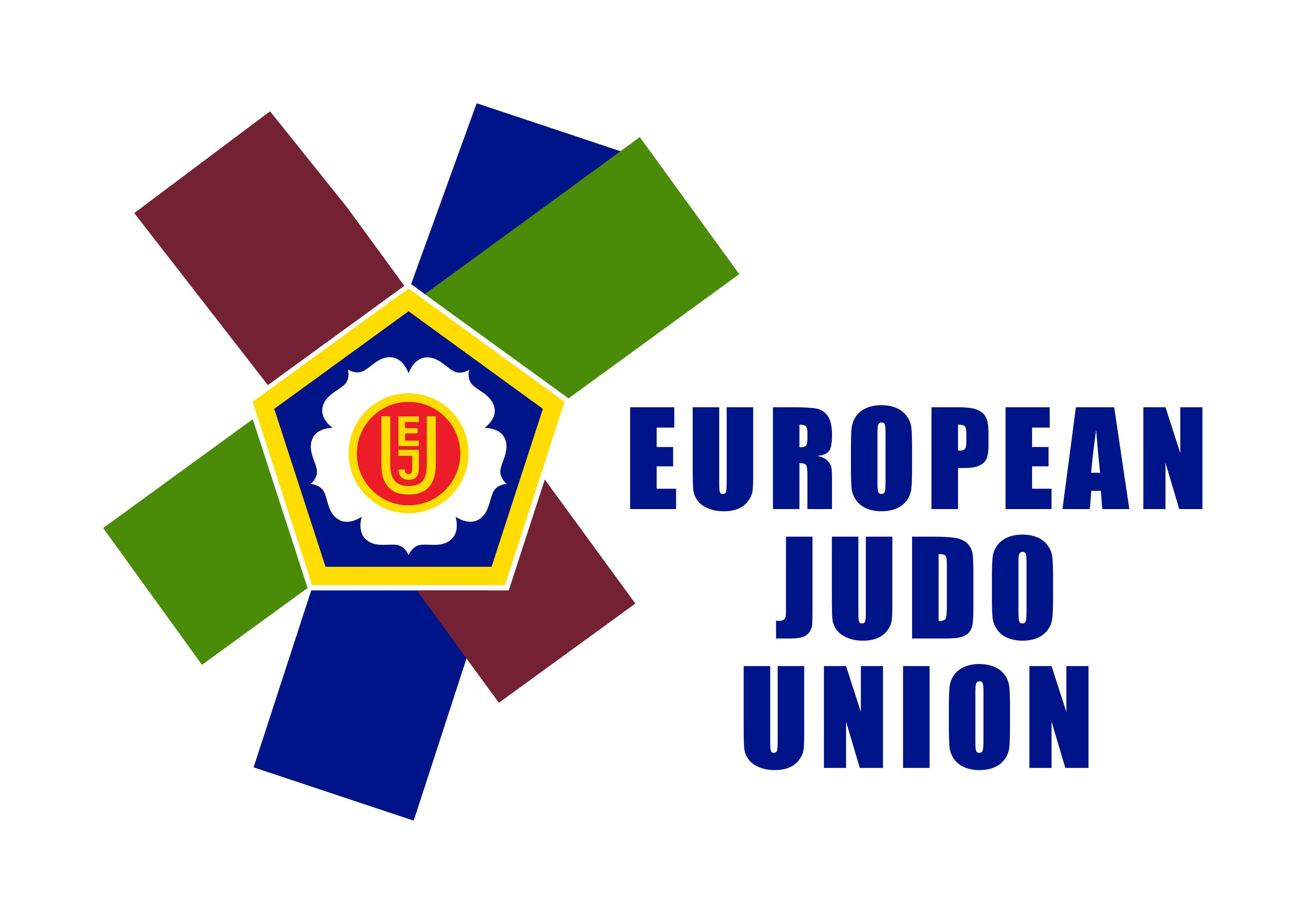 EJU OTC “Going for Gold”Men / Women2 - 8 March 2020         Nymburk - Czech Republic Visa Application FormFEDERATION 					    Date, Stamp & Signature:  				Our delegation needs the invitation from the_______ till the_______   of ________________  2020.We will apply for visas at the CZECH Embassy in __________________________										        (country, city) SurnameFirst NameDate of BirthPassport  NoDate of issueDate of expiry